самым теснейшим образом духовно связаны с Его Матерью. Это знает любой человек, искренне когда-либо Ей молившийся. Именно поэтому за помощью к Богородице обращаются намного чаще, чем к другим святым, поэтому Ей посвящено так много храмов, поэтому написано столько Ее икон. Каждая икона – это случай реальной помощи, которую получили люди, обращаясь с молитвой к Божьей Матери. Каждый воздвигнутый в Ее честь храм – это свидетельство того, что люди всегда чувствуют силу Ее любви, которой с избытком хватает для каждого человека.ПРИХОДИТЕ НА МОЛЕБЕН_________________________________________________Расписание богослужений и таинств церкви:Божественная литургия — 08.00 (среда, четверг, пятница, суббота), 09:00 (воскресение).  Вечернее богослужение — 16.00 (со вторника по субботу). Акафист Покрову Божией Матери — 10.00 (по четвергам).Водосвятный молебен – 08:30 (по воскресным дням).Панихида, отпевание (заупокойное богослужение) – 09:15 (по субботам)Таинство Крещения – 10:30 (по субботам) Таинство Покаяния (Исповедь) для взрослых и детей с 7 лет во время либо в конце вечернего богослужения с 16:00 до 16:30-18:00 (вт, ср, чт, пт, суб)Таинство Причастия Святых Христовых Тайн - во время Божественной литургии. Взрослые приходят к началу службы (к 08:00 будни, 09:00 воскресный день) натощак, накануне нужно получить благословение священника, предварительно подготовившись покаянием, молитвой, постом. С детьми приходим к моменту Святого Причастия по воскресным дням к 10:30, по будням (среда, четверг, пятница) и в субботу к 9:00. С семи лет дети причащаются натощак с посильной молитвенной подготовкой  и покаянием. По любым возникающим вопросам спрашивайте совет у священника.   В расписании могут быть изменения! Храм Покрова ПресвятойБогородицыг. Улан-Удэ, ул. Мокрова 20а.Тел. Храма: 8(924)75-407-41Тел. о. Георгия  8(983)53-677-49Тел. о. Олега 8(924)555-2-444Сайт: pokrov-uud.cerkov.ruСтраница ВКонтакте: https://vk.com/public150442622Пожалуйста, не используйте этот листок в бытовых целях. Если он стал Вам не нужен – передайте его другому или верните в храм.Русская православная церковьМосковский патриархатХРАМ ПОКРОВА ПРЕСВЯТОЙ БОГОРОДИЦЫ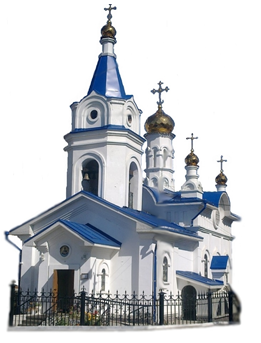 г. Улан-Удэ2017ПРЕСТОЛЬНЫЙ ПРАЗДНИК ХРАМАЭто чудное явление Матери Божией произошло в середине X века в Константинополе, во Влахернской церкви, где хранилась риза Богоматери, Её головной покров (мафорий) и часть пояса, перенесенные из Палестины в V веке. В те дни Константинополь был осажен язычниками, городу угрожало разрушение. В воскресение, 1 октября (по старому стилю)/14 октября (по новому стилю), во время всенощного бдения святой Андрей, Христа ради юродивый, в четвертом часу ночи, подняв очи к небу, увидел идущую по воздуху Пресвятую Владычицу нашу Богородицу, озаренную небесным светом и окруженную Ангелами и сонмом святых. Святой Креститель Господень Иоанн и святой апостол Иоанн Богослов сопровождали Царицу Небесную. Преклонив колена, Пресвятая Дева начала со слезами молиться за христиан и долгое время пребывала в молитве. Потом, подойдя к Престолу, продолжала Свою молитву, по окончании которой Она сняла со Своей головы покрывало и распростерла его над молящимися в храме людьми, защищая их от врагов видимых и невидимых. Святой Андрей с трепетом созерцал дивное видение и спросил стоявшего рядом с ним своего ученика, блаженного Епифания: «Видишь ли, брат, Царицу и Госпожу, молящуюся о всем мире?» Епифаний ответил: «Вижу, святый отче, и ужасаюсь». Молитвами и заступничеством Владычицы Небесной враг отступил от ворот Константинополя. В праздник Покрова Пресвятой Богородицы мы испрашиваем у Царицы Небесной защиты и помощи.ДЕЯТЕЛЬНОСТЬ на ПРИХОДЕОрганизована   группа добровольцев, готовых осуществлять регулярную заботу о престарелых центра «Доверие»: по возможности навещать подопечных центра; обеспечивать досуг (книги, журналы). При храме есть библиотека, где можно брать литературу; организация паломнических поездок: оказывать помощь пожилым и старым людям в участии в богослужениях (молебнах), по возможности организовывать доставку в храм лиц, испытывающих затруднения в передвижении; помощь в подготовке к Таинствам церкви (Исповедь-покаяние, Причастие, Крещение). Встреча добровольцев проходит каждое воскресение после Божественной литургии. Телефон для справок  8(914)834-46-49 ТамараНАМ НУЖНЫ ДОБРОВОЛЬЦЫ!МОЛЕБЕН о ЗДРАВИИКаждый четверг (кроме периода Великого поста) в 10:00 в нашем храме совершается молебен с акафистом Покрову Пресвятой Богородицы. В Церкви есть святые. Это люди, которые так сильно стремились к Богу при жизни, что после смерти оказались в особой близости к Нему. И если в обычной семье старшие дети помогают младшим, могут попросить отца за них, то почему это не может происходить в семье церковной? Почему те, кто уже достиг святости, не могут просить Бога за тех, кто находится еще в пути?! Если человек приходит в храм и пишет записку о здравии или упокоении, тем самым прося священника помолиться  за него, так почему тот же человек не может обратиться к людям, которые уже находятся рядом с Богом? И чем  ближе  эти  люди  к  Богу,  тем  большенадежд мы возлагаем на их заступничество, на их любовь к нам. А ближе всех к Богу – Его Мать. Церковь не обожествляет Богородицу. Она – человек. Но при том Христос назвал Ее матерью, а Она Его – Сыном. Что может быть ближе этого? И, будучи в Таинстве Крещения связанными со Христом, христиане тем 